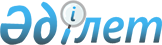 Об утверждении Положения государственного учреждения "Аппарат маслихата Павлодарского района"Решение Павлодарского районного маслихата Павлодарской области от 24 мая 2023 года № 3/43
      В соответствии с пунктом 2 статьи 40  Административного процедурно-процессуального Кодекса Республики Казахстан, Законами Республики Казахстан "О местном государственном управлении и самоуправлении в Республике Казахстан", "О государственном имуществе", постановлением  Правительства Республики Казахстан от 1 сентября 2021 года № 590 "О некоторых вопросах организации деятельности государственных органов и их структурных подразделений" Павлодарский районный маслихат РЕШИЛ:
      1. Утвердить Положение государственного учреждения "Аппарат маслихата Павлодарского района".
      2. Контроль за исполнением настоящего решения возложить на руководителя аппарата районного маслихата. Положение  государственного учреждения "Аппарат маслихата Павлодарского района" Глава 1. Общие положения
      1. Государственное учреждение "Аппарат маслихата Павлодарского района" является государственным органом Республики Казахстан, осуществляющим организационное, правовое, материально-техническое и иное обеспечение аппарата маслихата Павлодарского района, оказывающим помощь депутатам в осуществлении их полномочий.
      2. Государственное учреждение "Аппарат маслихата Павлодарского района" не имеет ведомств.
      3. Государственное учреждение "Аппарат маслихата Павлодарского района" осуществляет свою деятельность в соответствии с Конституцией Республики Казахстан и законами Республики Казахстан, актами Президента и Правительства Республики Казахстан, иными нормативными правовыми актами, а также настоящим Положением.
      4. Государственное учреждение "Аппарат маслихата Павлодарского района" является юридическим лицом в организационно-правовой форме государственного учреждения, имеет печати и штампы со своим наименованием на государственном языке, бланки установленного образца, в соответствии с законодательством Республики Казахстан, счета в органах казначейства.
      5. Государственное учреждение "Аппарат маслихата Павлодарского района" вступает в гражданско-правовые отношения от собственного имени.
      6. Государственное учреждение "Аппарат маслихата Павлодарского района" имеет право выступать стороной гражданско-правовых отношений от имени государства, если оно уполномочено на это в соответствии с законодательством Республики Казахстан.
      7. Государственное учреждение "Аппарат маслихата Павлодарского района" по вопросам своей компетенции в установленном законодательством порядке принимает решения, оформляемые распоряжениями председателя районного маслихата и другими актами, предусмотренными законодательством Республики Казахстан.
      8. Структура и лимит штатной численности государственного учреждения "Аппарат маслихата Павлодарского района" утверждается в соответствии с действующим законодательством.
      9. Местонахождение юридического лица: 140000, Республика Казахстан, Павлодарская область, город Павлодар, улица Каирбаева, 32.
      Режим работы государственного учреждения:
      понедельник - пятница с 9.00 до 18.30 часов, обеденный перерыв с 13.00 до 14.30 часов, выходные дни: суббота - воскресенье.
      Полное наименование государственного органа – государственное учреждение "Аппарат маслихата Павлодарского района".
      10. Настоящее Положение является учредительным документом государственного учреждения "Аппарат маслихата Павлодарского района".
      11. Финансирование деятельности государственного учреждения "Аппарат маслихата Павлодарского района" осуществляется из местного бюджета.
      12. Государственному учреждению "Аппарат маслихата Павлодарского района" запрещается вступать в договорные отношения с субъектами предпринимательства на предмет выполнения обязанностей, являющихся функциями государственного учреждения "Аппарат маслихата Павлодарского района". Глава 2. Цели, задачи и полномочия государственного органа
      13. Задачи:
      обеспечение деятельности районного маслихата на сессиях, через постоянные комиссии и иные органы и депутатов в порядке, установленном законодательством Республики Казахстан;
      обеспечение принятия на сессиях районного маслихата нормативных правовых актов, предусматривающие сокращение местных бюджетов доходов или увеличение местных бюджетных расходов и нормативных правовых актов, касающиеся прав, свобод и обязанностей граждан; 
      обеспечение регистраций нормативных правовых актов, принимаемых районным маслихатом;
      материально-техническое обеспечение деятельности депутатов районного маслихата;
      обеспечение в рамках своих полномочий организационно-технических и других условий, необходимых для обеспечения доступа к информации о деятельности районного маслихата в соответствии с Законом Республики Казахстан "О доступе к информации";
      обеспечение трансляций открытых заседаний районного маслихата, в режиме онлайн на интернет-ресурсе районного маслихата в соответствии с Законом Республики Казахстан "О доступе к информации";
      обеспечение направлений предложений на повышение квалификации депутатов районного маслихата, связанных с осуществлением депутатских полномочий и планирование расходов на повышение квалификации депутатов районного маслихата в соответствии с бюджетным законодательством Республики Казахстан.
      14. Цель и предмет деятельности государственного учреждения "Аппарат маслихата Павлодарского района" является организационное, правовое, метериально-техническое обеспечение маслихата, ее постоянных комиссий, оказание помощи депутатам в осуществлении их полномочий.
      15. Полномочия:
      1) Права: 
      запрашивать в установленном порядке от государственных органов и должностных лиц, иных организаций информацию, по вопросам деятельности районного маслихата;
      привлекать работников государственных органов и иных организаций (по согласованию) для участие в подготовки вопросов, вносимых на рассмотрение районного маслихата и его постоянных (временных) комиссий; 
      направлять депутатские запросы, предложения, отклики, сообщение, жалобы в государственные органы и организации в целях обеспечения своевременности рассмотрения и реализации запросов депутатов и депутатских предложений;
      осуществлять контроль за исполнением принятых решений, а также требований законодательства Республики Казахстан.
      2) Обязанности:
      не допускать принятия решений, не соответствующих основным направлениям внутренней и внешней политики;
      соблюдать интересы Республики Казахстан в обеспечении национальной безопасности;
      придерживаться общегосударственных стандартов, устанавливаемых общественно значимых сферах деятельности;
      обеспечивать соблюдение прав и законных интересов граждан.
      16. Функции:
      обеспечивать подготовку и проведение сессии районного маслихата на основе плана работы маслихата, утвержденного районным маслихатом, а также по вносимым вопросам постоянными комиссиями и иными органами маслихата, депутатскими группами и депутатами, акимом района;
      обеспечивать принятие на сессиях районного маслихата нормативных правовых актов, предусматривающих сокращение местных бюджетов доходов или увеличение местных бюджетных расходов и нормативных правовых актов, принятых в пределах компетенции маслихата района и касающиеся прав, свобод и обязанностей граждан; 
      обеспечивать проведение юридической экспертизы нормативных правовых актов и государственной регистрации в органах юстиции решений маслихата, имеющие общеобязательное значение, касающихся прав, свобод и обязанностей граждан;
      обеспечивать постоянный правовой мониторинг в отношении нормативных правовых актов устаревших, коррупциогенных и неэффективно реализуемых норм права, принятых районным маслихатом;
      определить расходы на обеспечение деятельности маслихата, возмещение командировочных расходов, обеспечение депутатов необходимыми канцелярскими принадлежностями и иными товарами для осуществления депутатской деятельности;
      обеспечивать организационно-техническое обеспечение проведения сессий районного маслихата, онлайн-трансляцию сессии и другие заседания районного маслихата в соответствии с Законом Республики Казахстан "О доступе к информации";
      обеспечивать бесперебойное функционирование и своевременное актуализирование официального сайта районного маслихата в соответствии с Законом  Республики Казахстан "О доступе к информации";
      размещать проекты нормативных правовых актов, разработчиком которого является районный маслихат на интернет-портале открытых нормативных правовых актов в соответствии с Законом  Республики Казахстан "О доступе к информации";
      обеспечивать разработку плана работы районного маслихата и вносить его на рассмотрение сессии районного маслихата; 
      осуществлять подготовку заседаний постоянных комиссий, публичных слушаний, "круглых столов", рабочие поездки, своевременно представлять членам постоянных комиссий материалы по существу рассматриваемых вопросов, разрабатывать и согласовывать с председателями комиссий проекты постановлений комиссий;
      обеспечивать открытость и публичность работы депутатов постоянных комиссий через сайт районного маслихата, печатные и электронные СМИ, социальные сети;
      обеспечивать подготовку депутатских запросов в соответствии с Законом Республики Казахстан "О местном государственном управлении и самоуправлении в Республике Казахстан" по итогам высказанных избирателями на встречах и приемах просьб, предложений, проблемных вопросов, а также при необходимости разрабатывать проект предложений депутата и вносить его в проекты районного бюджета, планы и программы развития района;
      обеспечивать защиту интересов маслихата в судебных органах;
      рассматривать обращения физических и юридических лиц по вопросам деятельности районного маслихата.  Глава 3. Статус, полномочия первого руководителя   государственного органа, коллегиальных органов
      17. Руководство государственным учреждением "Аппарат маслихата Павлодарского района" осуществляется председателем районного маслихата, который несет персональную ответственность за выполнение возложенных на государственное учреждение "Аппарат маслихата Павлодарского района" задач и осуществление им своих функций.
      18. Первый руководитель государственного учреждения "Аппарат маслихата Павлодарского района" избирается на должность и освобождается от должности в соответствии с законодательством Республики Казахстан.
      19.Полномочия председателя маслихата района:
      1) организует подготовку сессии маслихата и вопросов, вносимых на ее рассмотрение, формирует повестку дня сессии, обеспечивает составление протокола, подписывает решения, иные документы, принятые или утвержденные на сессии маслихата;
      2) принимает решение о созыве сессии районного маслихата;
      3) ведет заседание сессии районного маслихата, обеспечивает соблюдение регламента маслихата;
      4) содействует депутатам районного маслихата в осуществлении ими своих полномочий, обеспечивает их необходимой информацией, рассматривает вопросы, связанные с освобождением депутатов от выполнения служебных обязанностей для участия в сессиях маслихата, в работе его постоянных комиссий и иных органов;
      5) контролирует рассмотрение запросов депутатов и депутатских обращений;
      6) руководит деятельностью аппарата районного маслихата, назначает на должность и освобождает от должности его служащих;
      7) регулярно представляет в маслихат информацию об обращениях избирателей и о принятых по ним мерах;
      8) организует взаимодействие районного маслихата с иными органами местного самоуправления;
      9) организует проверку подлинности собранных подписей депутатов районного маслихата, инициирующих вопрос о выражении недоверия акиму в соответствии со статьей 24 Закона Республики Казахстан "О местном государственном управлении и самоуправлении в Республике Казахстан" (далее-Закон);
      10) по вопросам своей компетенции издает распоряжения;
      11) координирует деятельность постоянных комиссий, иных органов маслихата и депутатских групп;
      12) представляет районный маслихат в отношениях с государственными органами, организациями, органами местного самоуправления и общественными объединениями;
      13) обеспечивает опубликование решений районного маслихата, определяет меры по контролю за их исполнением;
      14) пользуется правом решающего голоса в случае, если при голосовании на сессии маслихата голоса депутатов разделяются поровну;
      15) в соответствии с Законом Республики Казахстан "О государственной службе" за образцовое выполнение должностных обязанностей поощряет государственных служащих аппарата районного маслихата;
      16) в соответствии с Законом Республики Казахстан "О государственной службе" за совершение дисциплинарного проступка налагает дисциплинарные взыскания на государственных служащих аппарата районного маслихата;
      17) принимает меры, направленные на противодействие коррупции в государственном учреждении "Аппарат маслихата Павлодарского района" и несет персональную ответственность за принятие антикоррупционных мер;
      18) при отсутствии председателя районного маслихата его полномочия временно осуществляются председателем одной из постоянных комиссий маслихата или депутатом маслихата;
      19) выполняет иные полномочия, предусмотренные Законом, законодательством Республики Казахстан, регламентом и решением маслихата.
      20. Председатель районного маслихата определяет полномочия руководителя аппарата маслихата района в соответствии с действующим законодательством.
      21. Аппарат маслихата района возглавляется председателем маслихата района, избираемым на должность и освобождаемым от должности в соответствии с действующим законодательством Республики Казахстан.
      22. Взаимоотношение между государственным учреждением "Аппарат маслихата Павлодарского района" с трудовым коллективом определяется в соответствии с Трудовым Кодексом Республики Казахстан и иными нормативными правовыми актами Республики Казахстан.
      23. Взаимоотношения между государственным учреждением "Аппарат маслихата Павлодарского района" и уполномоченным органом по управлению коммунальным имуществом (местным исполнительным органом) регулируются действующим законодательством Республики Казахстан.  Глава 4. Имущество государственного органа
      24. Государственное учреждение "Аппарат маслихата Павлодарского района" может иметь на праве оперативного управления обособленное имущество в случаях, предусмотренных законодательством.
      Имущество государственного учреждения "Аппарат маслихата Павлодарского района" формируется за счет имущества, переданного ему собственником, а также имущества (включая денежные доходы), приобретенного в результате собственной деятельности и иных источников, не запрещенных законодательством Республики Казахстан.
      25. Имущество, закрепленное за государственным учреждением "Аппарат маслихата Павлодарского района" относится к коммунальной собственности.
      26. Государственное учреждение "Аппарат маслихата Павлодарского района" не вправе самостоятельно отчуждать или иным способом распоряжаться закрепленным за ним имуществом и имуществом, приобретенным за счет средств, выданных ему по плану финансирования, если иное не установлено законодательством. Глава 5. Реорганизация и упразднение государственного органа
      27. Реорганизация и упразднение государственного учреждения "Аппарат маслихата Павлодарского района" осуществляются в соответствии с законодательством Республики Казахстан.
					© 2012. РГП на ПХВ «Институт законодательства и правовой информации Республики Казахстан» Министерства юстиции Республики Казахстан
				
      Председатель Павлодарского районного маслихата 

Ж.Шугаев
Утверждено
решением Павлодарского
районного маслихата
от 24 мая 2023 года
№ 3/43